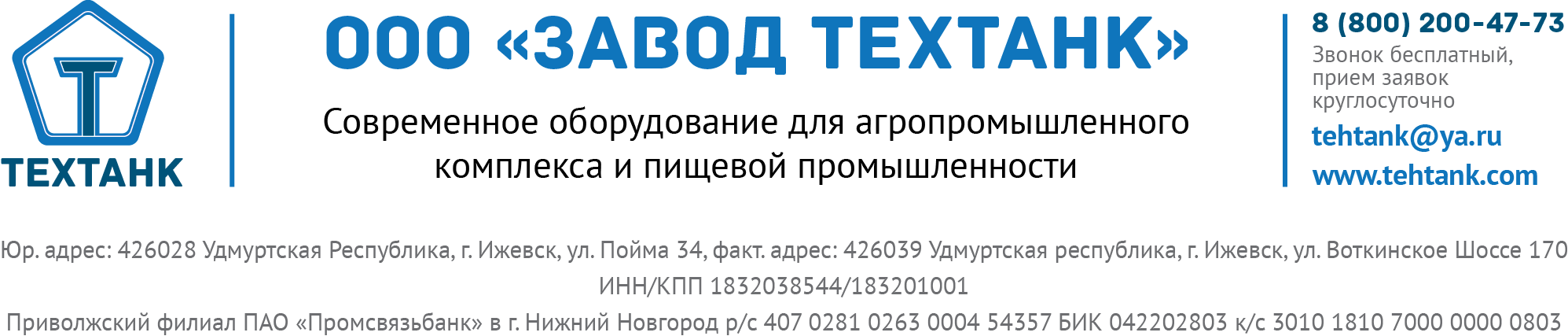 Коммерческое предложение: емкость для воды с подогревом 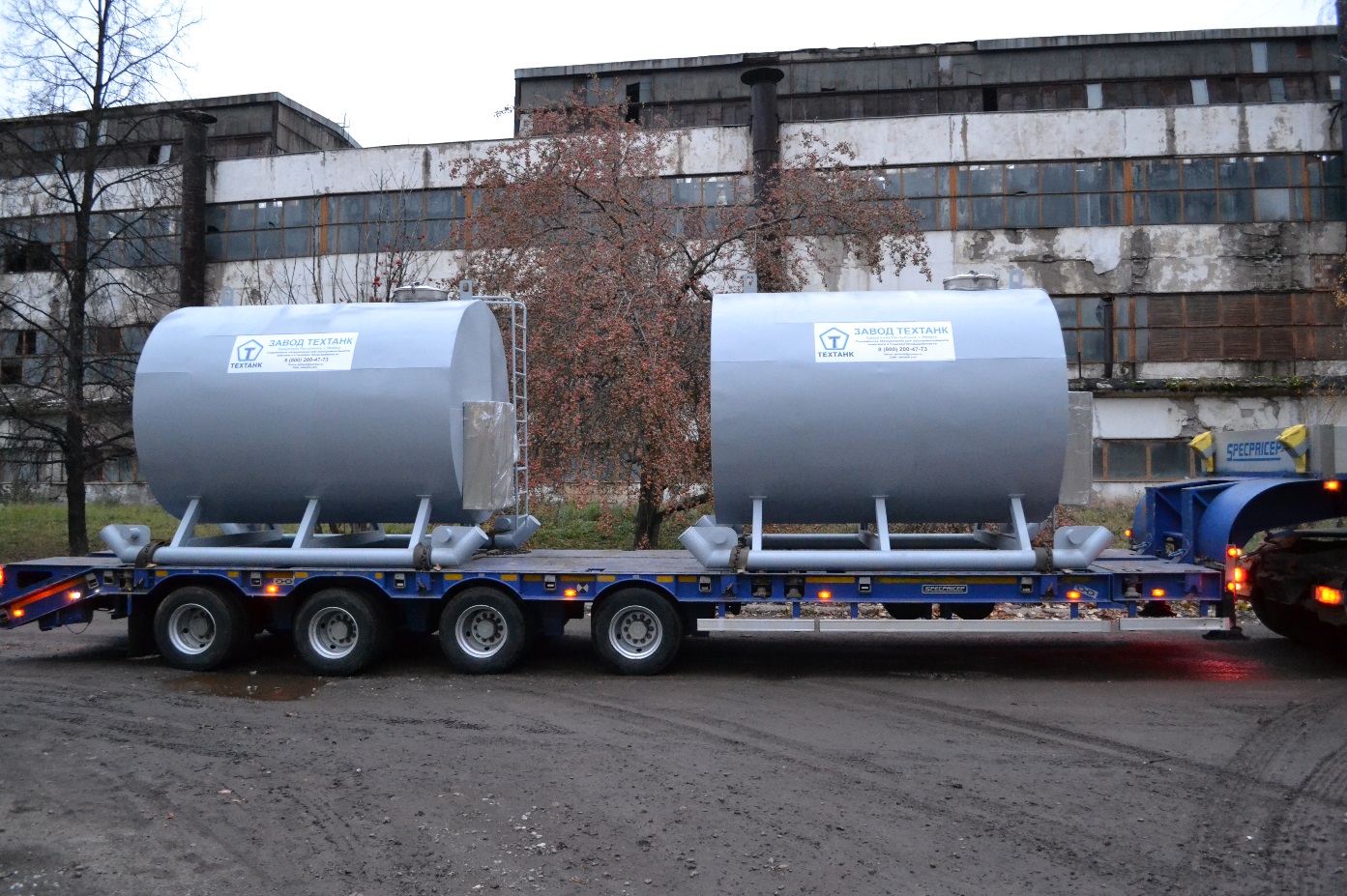 *Фото условноеЕмкость для питьевой воды с электронагревателем предназначена для хранения и выдачи питьевой воды в условиях макроклиматических районов с умеренным и холодным климатом.Срок изготовления – 25 дней с момента поступления предоплатыГарантия – 12 месяцевОплата договорнаяСтоимость доставки по Тарифам Транспортной Компании.С уважением, ООО «ЗАВОД ТЕХТАНК»тел – 8 800 200-47-73Корпус внутренней емкости выполнен из пищевой нержавеющей стали AISI-304. 2мм.Наружная обшивка - оцинкованный лист 2 мм Лестница, 1 шт.Люк –AISI-304. диаметр 500мм.с дыхательным патрубком.Саморегулирующий подогревающий кабель мощностью 1 кВт.Терморегулятор, со шкафом управления.Емкость на санях.С уважением, ООО «ЗАВОД ТЕХТАНК»тел – 8 800 200-47-73Наименование, ед.изм.Значение для ёмкостей Минимальное заполнение воды, л358Рабочая температура окружающей среды,град.С- 55Температура воды в емкости град.С10-20Напряжение питания,V220Толщина теплоизоляции, мм50Толщина стенки, мм2Мощность, кВт1Шкаф выдачи воды (3 куб.м/ч) Цена, руб. с НДС(опция)45 000,00